FA17 Catalog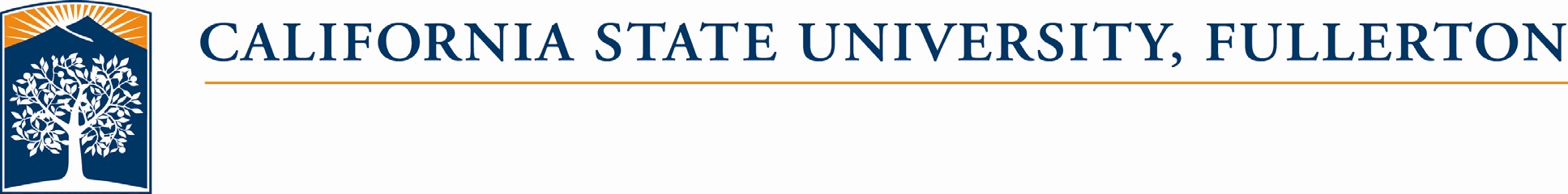 School Setting (ESS)Advisor Signature/Date	Student Signature/Date	Updated 2/24/20 This worksheet is designed to help you understand your TDA. Remember that the TDA (and not this worksheet) is the official document that will determine your graduation. Please monitor your TDA closely to ensure that the information matches this worksheet. Alert your advisor about any discrepancies as soon as possible.ESS Advising Sheet	2SemesterBasic CoreThese courses have an unchangeable order due to prereqsOption CoreThis is a recommended order but these classes can be moved aroundFieldworkThis is a recommended order but these classes can be moved aroundTopical DevelopmentThis is a recommended order but these classes can be moved aroundGEThis is a recommended order but these classes can be moved aroundCredential/Grad PrereqsThis is a recommended order but these classes can be moved aroundElectivesGraduation prepCredential/grad school prep